Lottie has the amount shown below.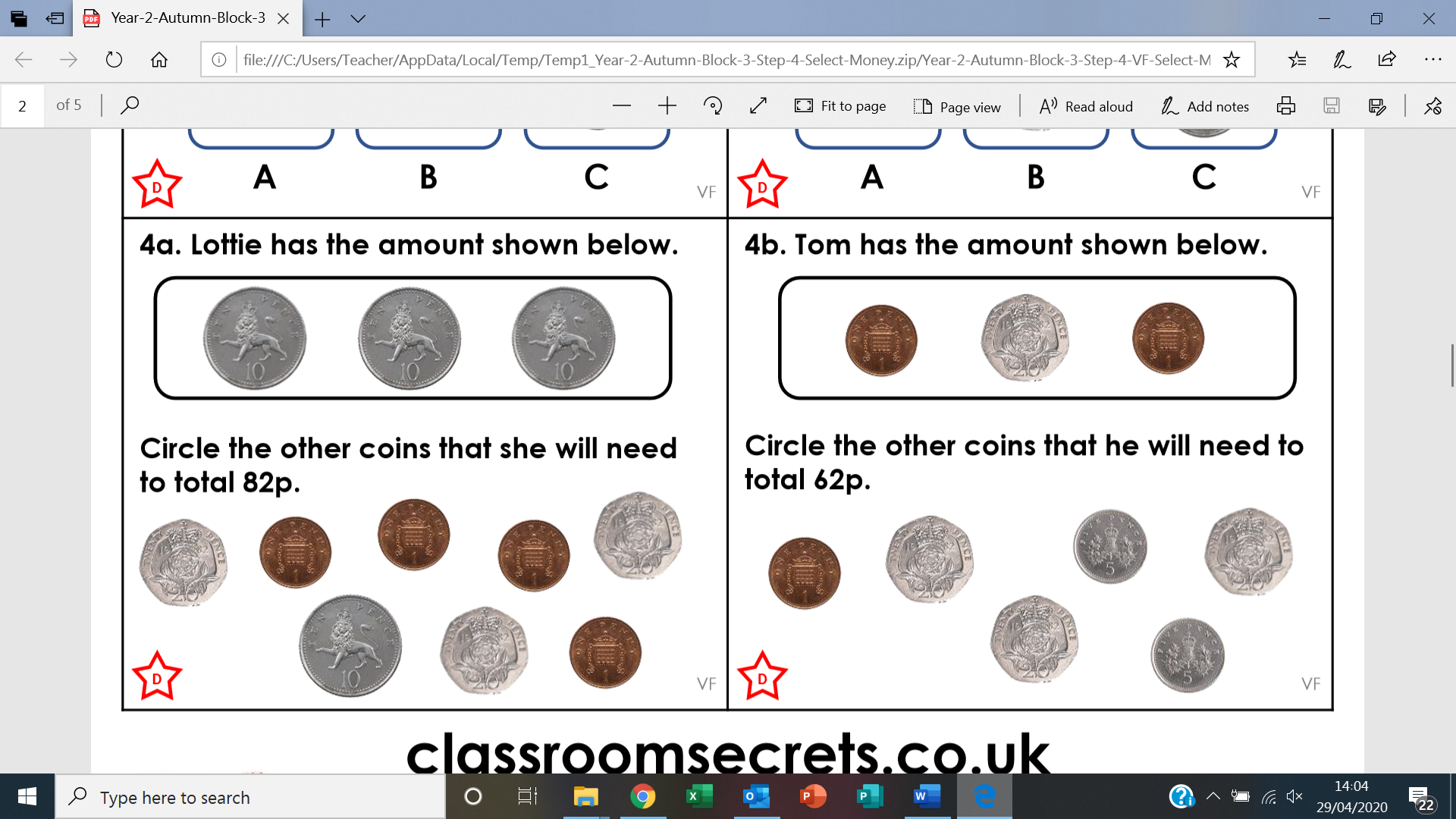 Tom has the amount shown below.True or false? The amount of money circled below is 35p.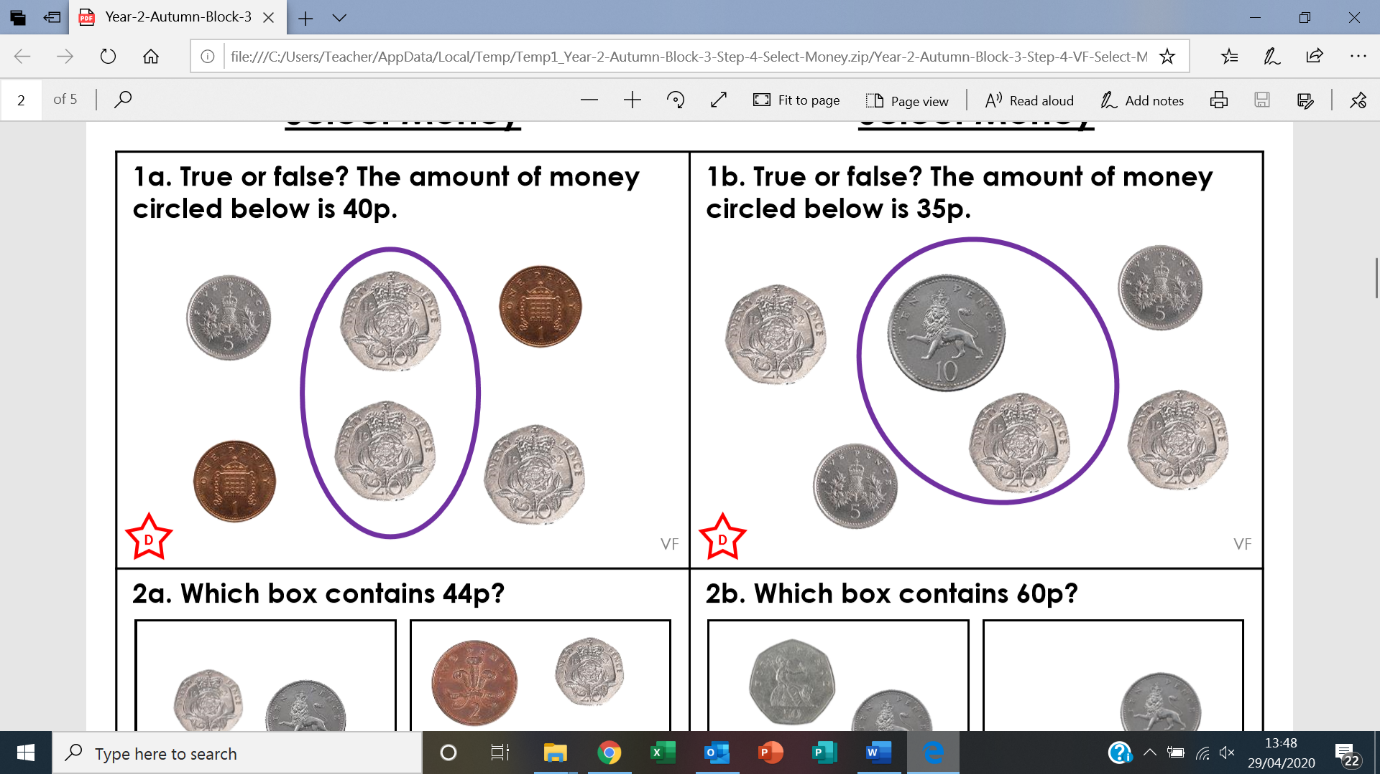 True or false? The amount of money circled below is £2 and 55p.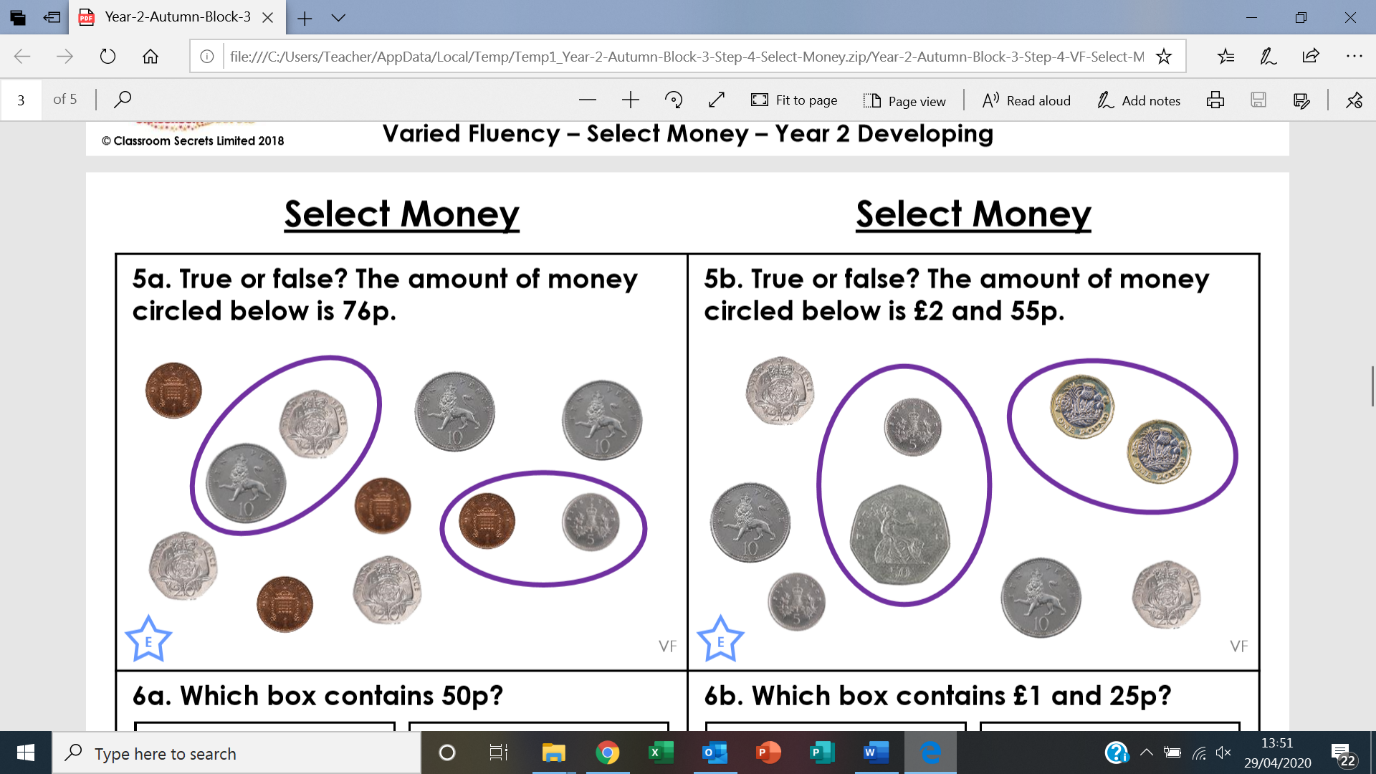 True or false? The amount of money circled below is £10 and 52p.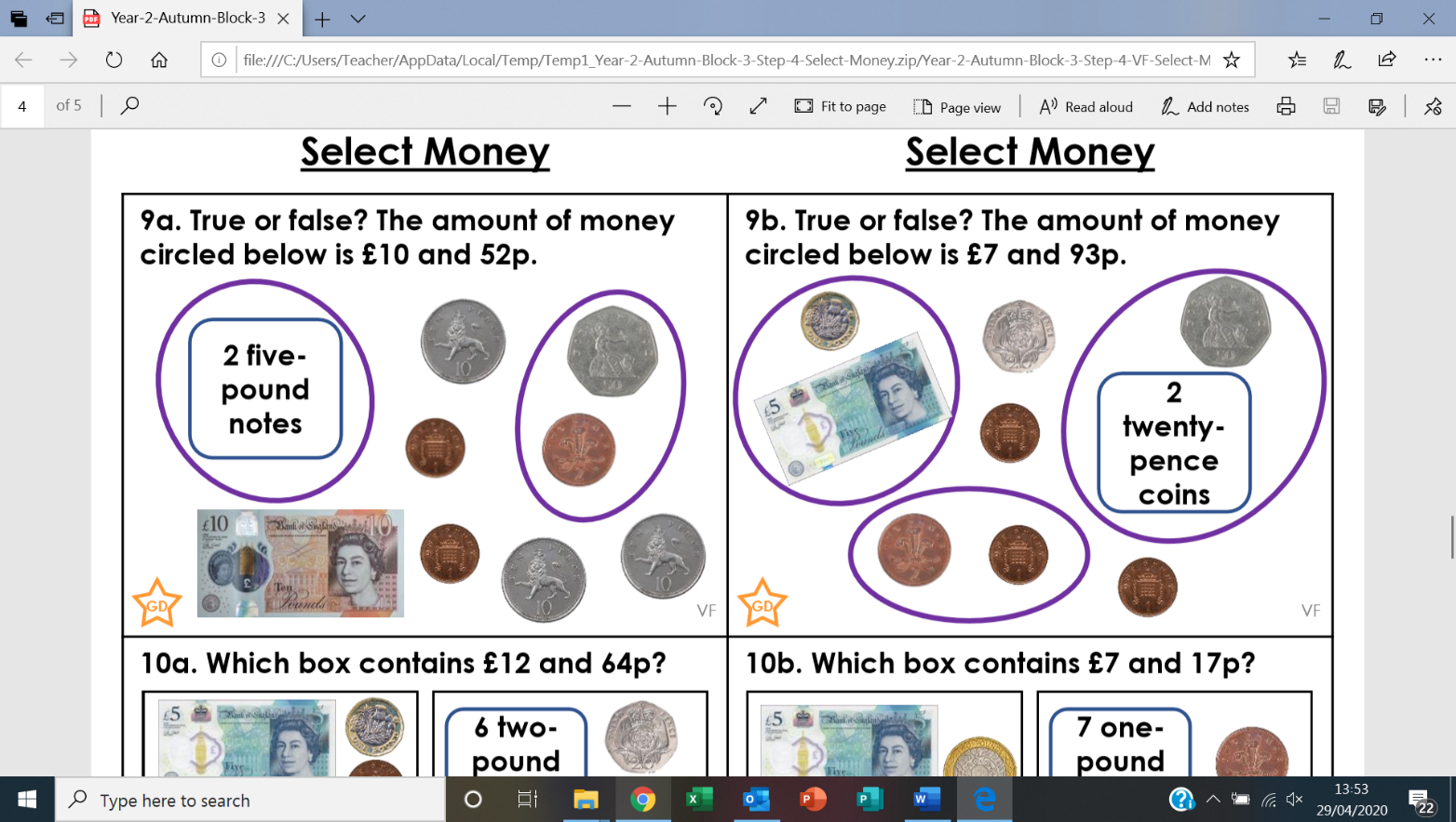 True or false? The amount of money circled below is £7 and 93p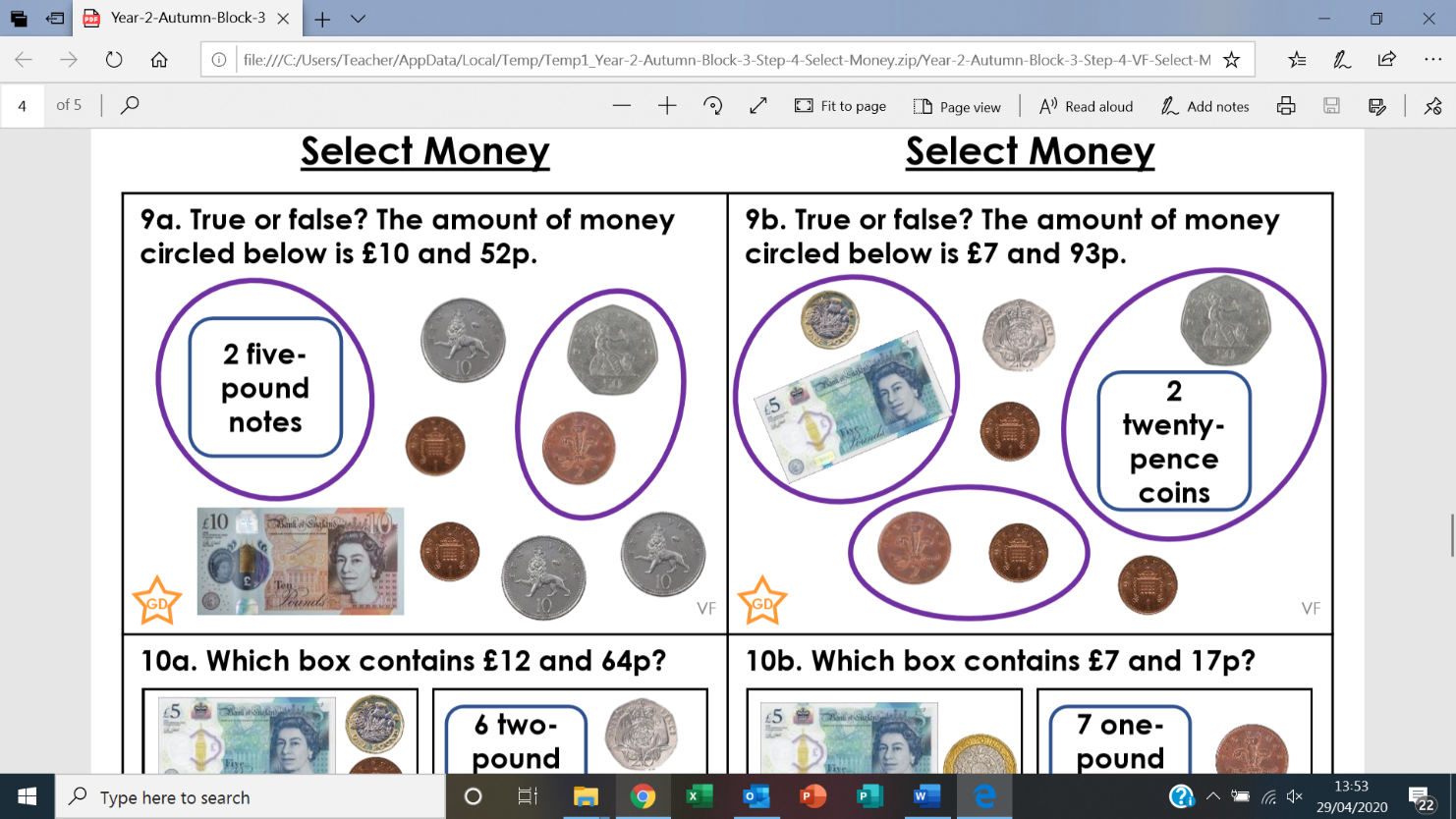 Which box contains 50p?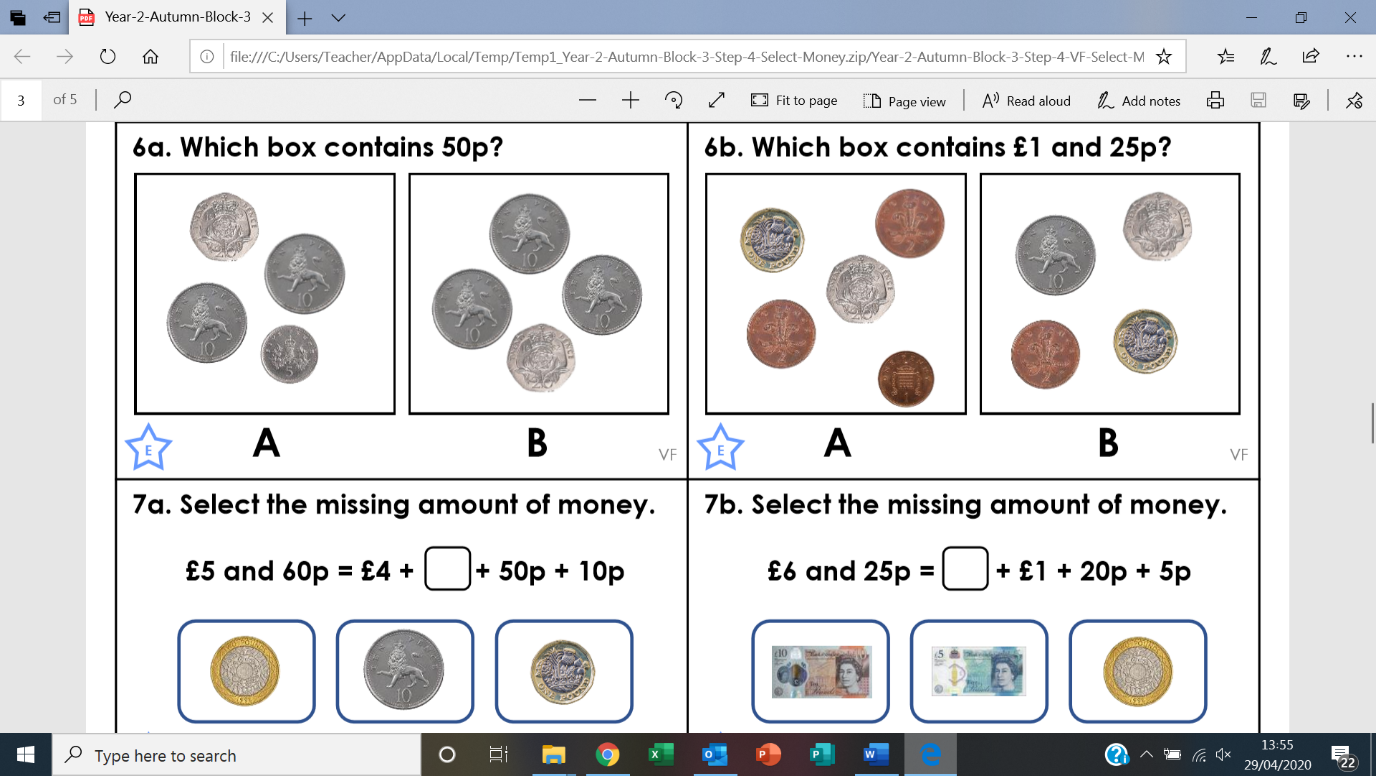 Which box contains £1 and 25p?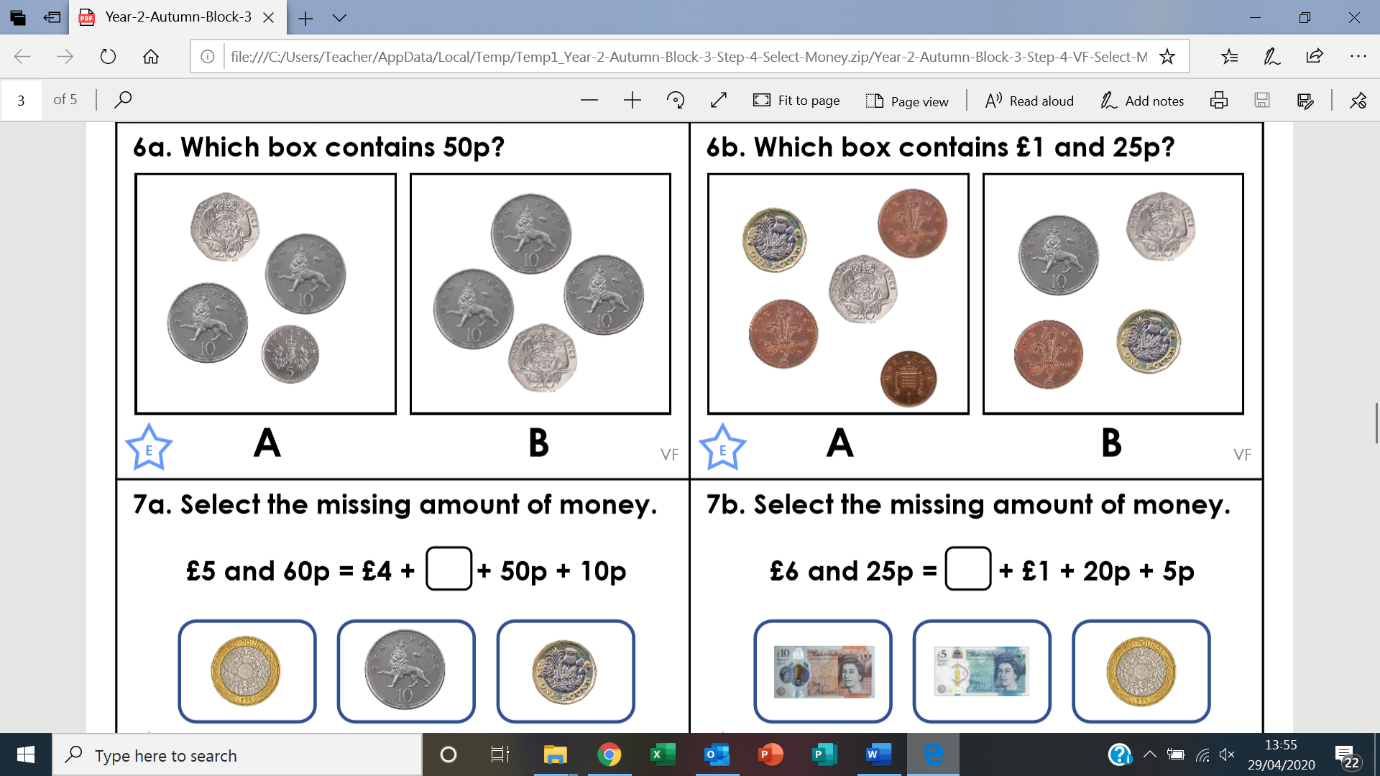 Which box contains £12 and 64p?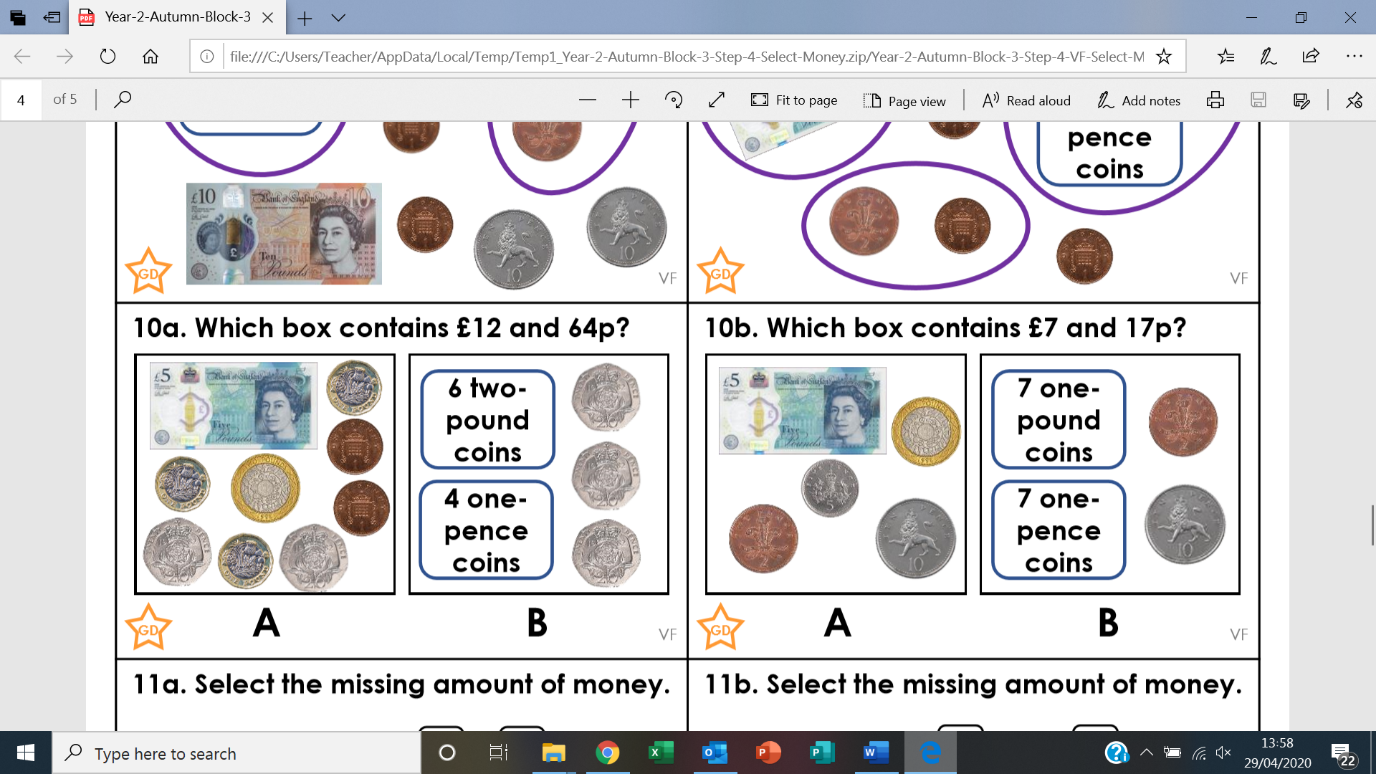 Which box contains £7 and 17p?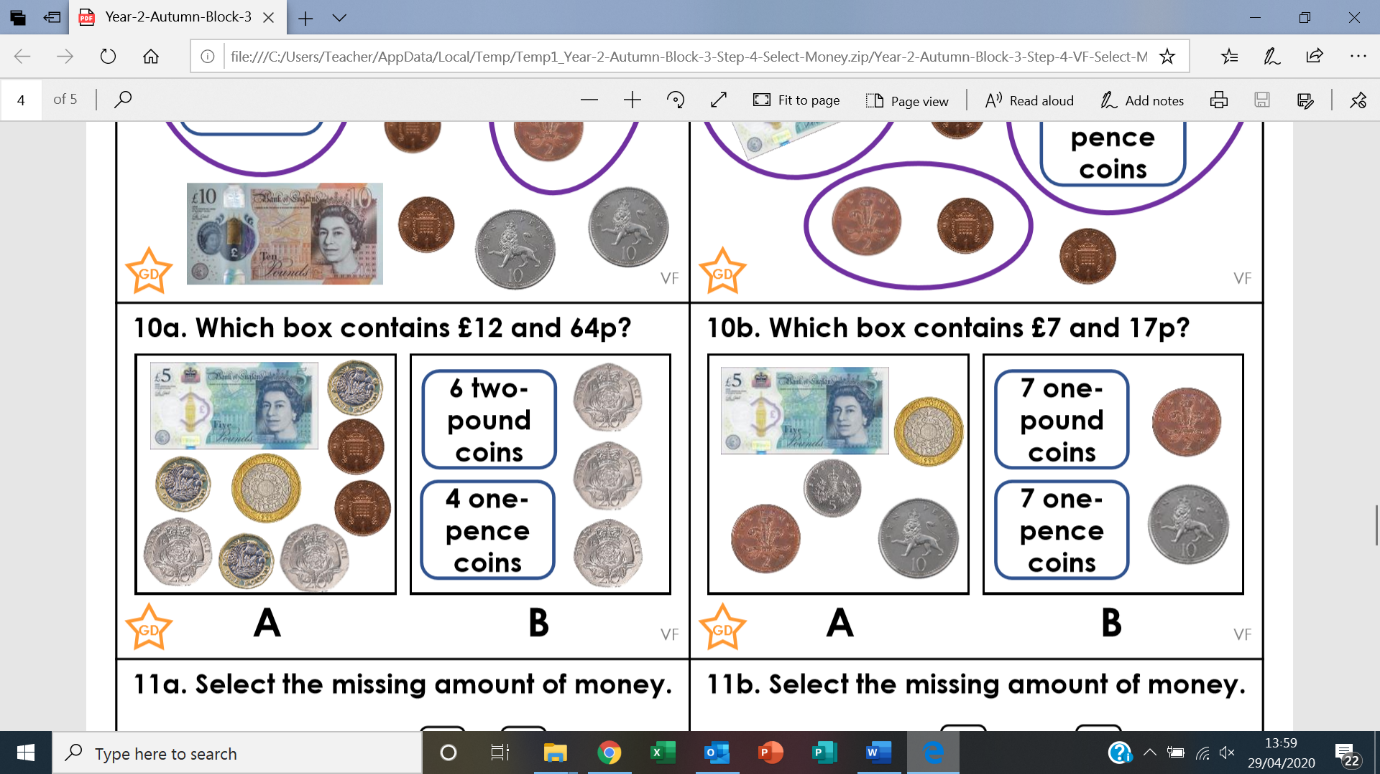 Select the missing amount of money.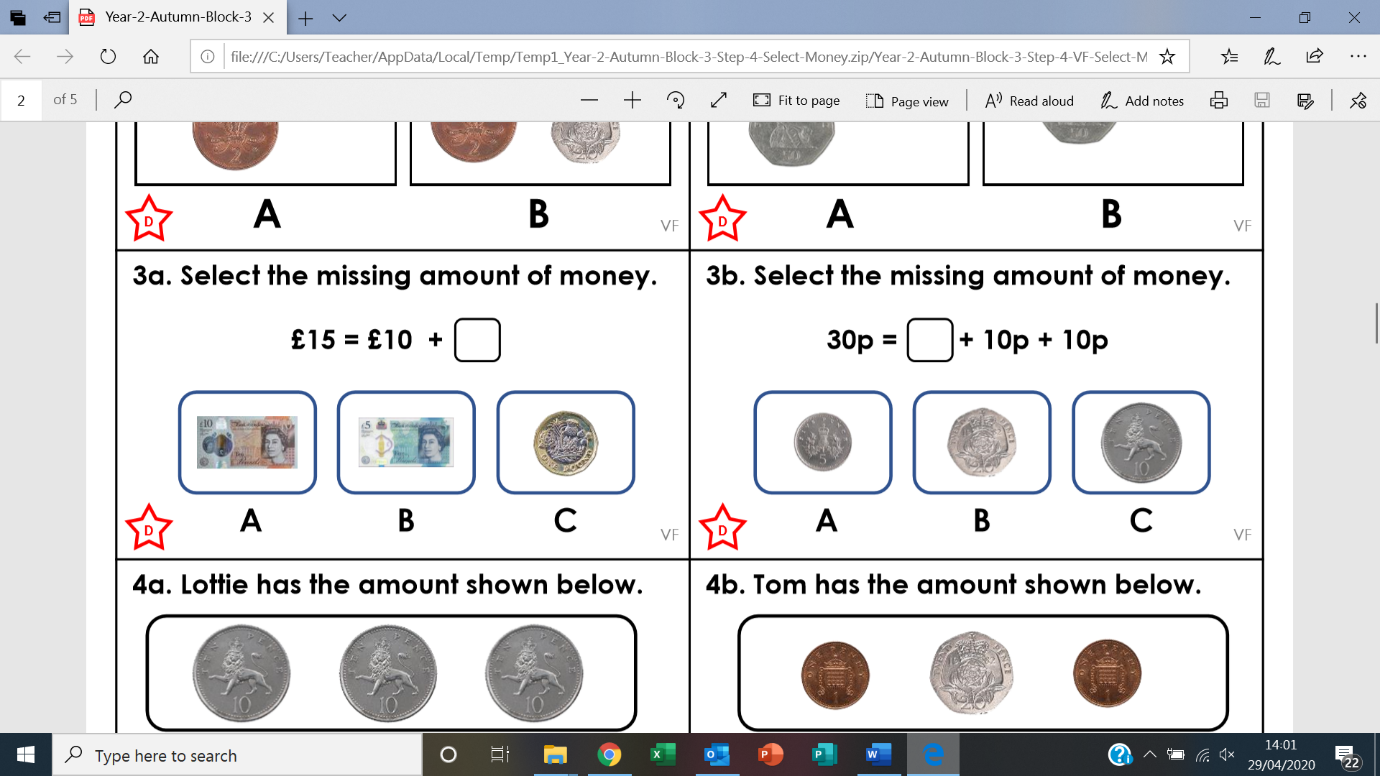 Select the missing amount of money.Select the missing amount of money.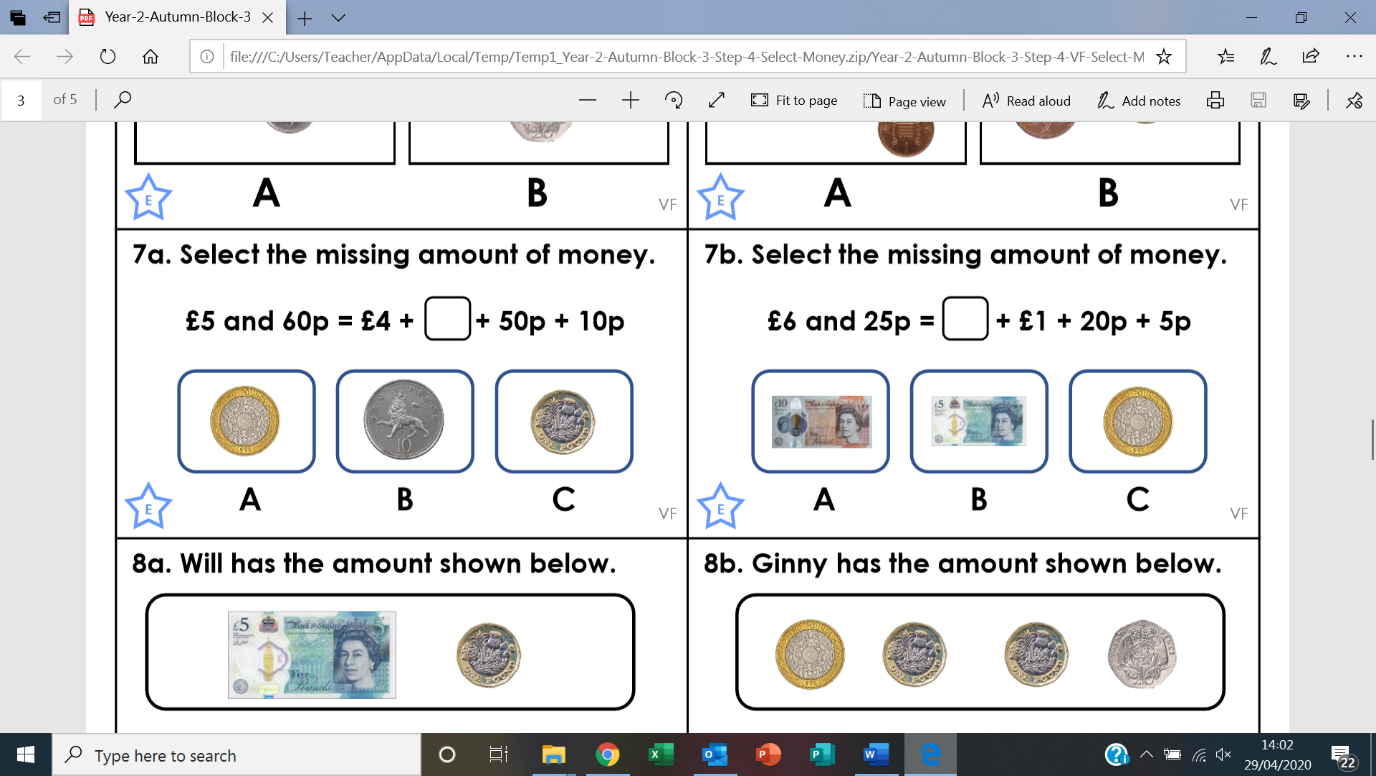 Select the missing amount of money.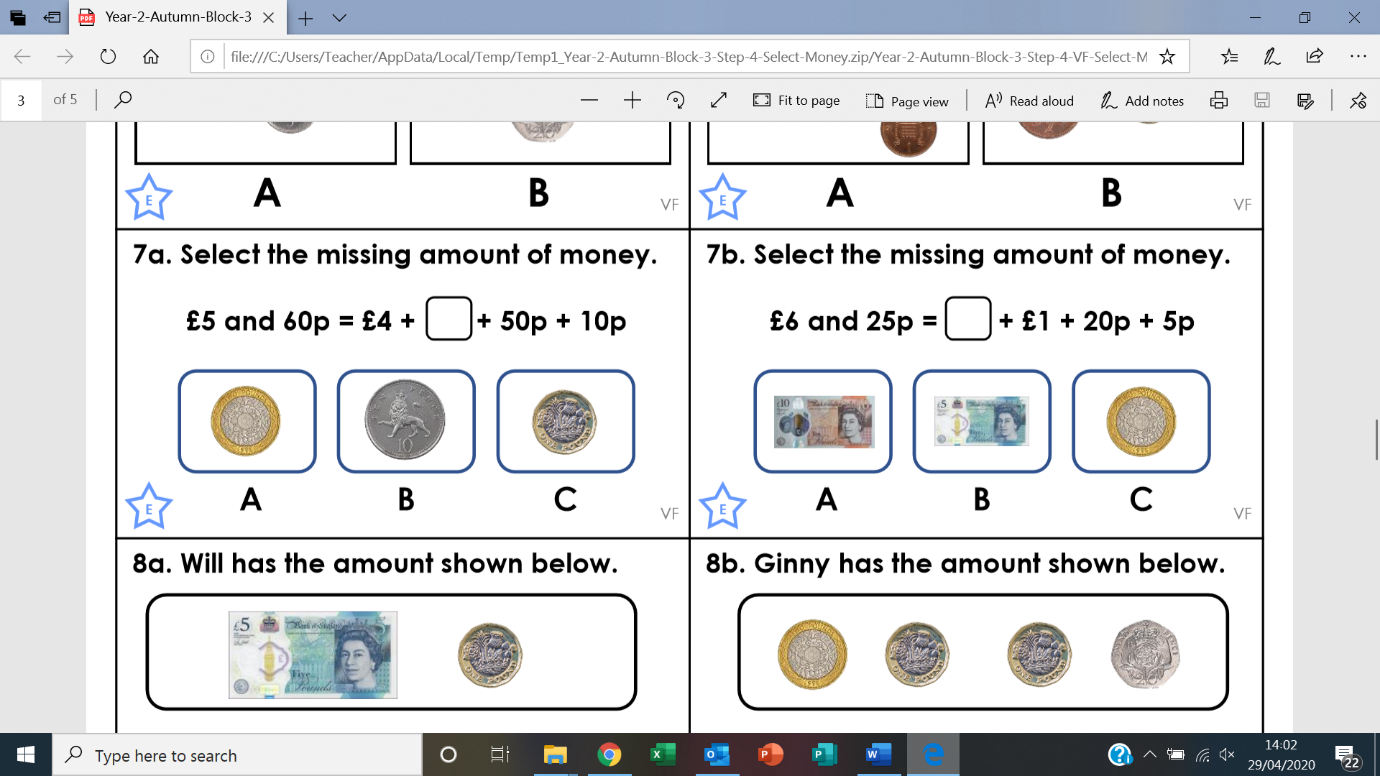 